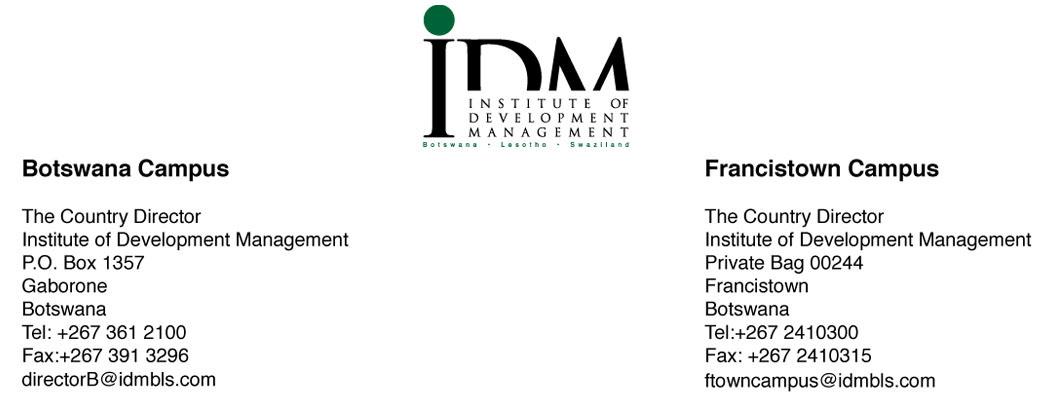 MEMORANDUMFrom: IDM IEC
To: IDM Student Body
2020 – 2021 SRC ELECTIONS SUBJECT: SRC 2020-21 ELECTIONSThis communiqué serves to apprise you that SRC Elections for 2020-21 tenure will be held tomorrow (Thursday 15th). We will be using Caravan M as our polling station which will be open from 0730hrs-1630hrs.It is also through this memorandum that we take this opportunity to announce the following unopposed candidates as winners in their respective portfolios. President- Lawrence DifutsweVice President- Tebogo LopangMinister of Finance- Atamelang MekgweMinister of Publicity & Marketing- Tumelo MolaodiMinister of Gender & Student Welfare – Mpho Gift AprilMinister of Entertainment- Kuda NgomaFurthermore be kindly reminded to adhere to the COVID-19 regulations at all times.Thank you. ……………………….Resego JosephIEC Chairperson